МУНИЦИПАЛЬНОЕ БЮДЖЕТНОЕ ДОШКОЛЬНОЕ ОБРАЗОВАТЕЛЬНОЕ УЧРЕЖДЕНИЕ ДЕТСКИЙ САД КОМБИНИРОВАННОГО ВИДА №18 «РАДУГА» ГОРОДА ТИХОРЕЦКА МУНИЦИПАЛЬНОГО ОБРАЗОВАНИЯ ТИХОРЕЦКИЙ РАЙОНКонспект игровой образовательной ситуации по  развитию речи  для детей старшего дошкольного возраста  «Детский  писатель К.Д. Ушинский!»Составила Анчина Н.А., воспитатель МБДОУ № 18 «Радуга» г.Тихорецка 2023г.  Цель: Умений слушать и понимать художественный текст. Задачи:1. Формировать умения понимать идею произведения.2. Развить монологическую речь, умение давать развернутые ответы на вопросы по тексту3. Развитие познавательного интереса детей, интереса к книгам.4.Развивать умение поддерживать беседу.5. Воспитывать отрицательное отношения к лжи.6. Воспитывать умение слушать длинный рассказ, рассуждать, слушать ответы других, не перебивая, а дополняя.Оборудование: Портреты детских писателей, выставка детской литературы,иллюстрации к произведениям детских писателей. Карандаши и альбомы.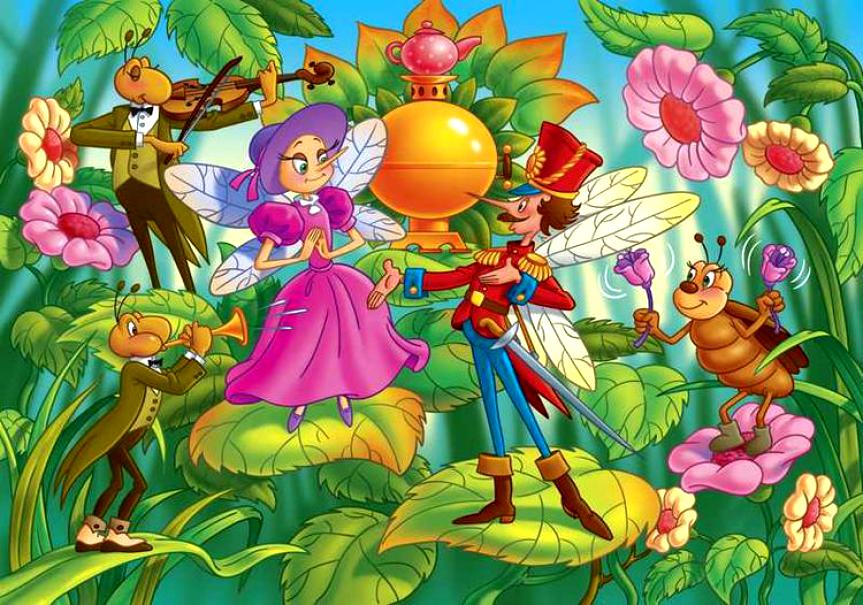 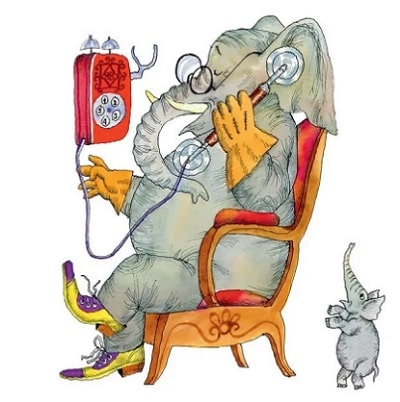 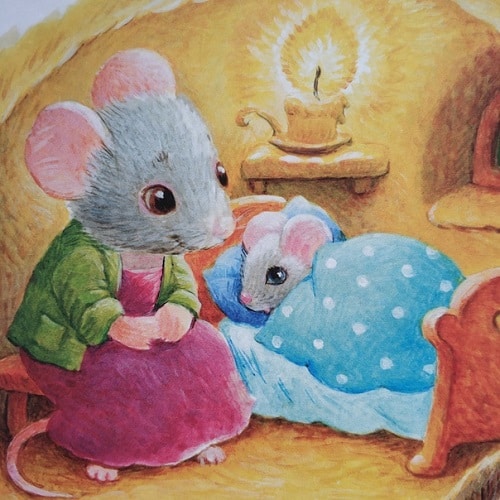 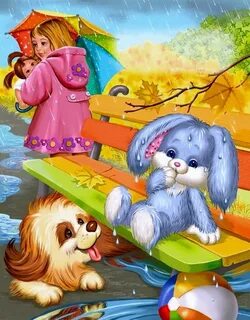 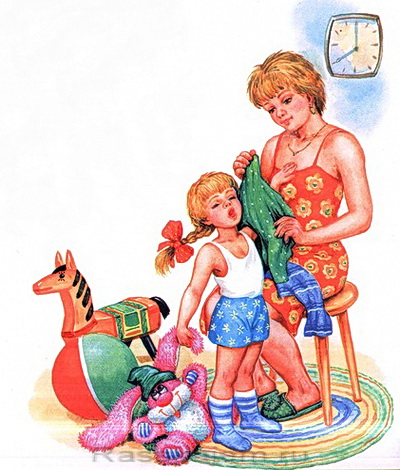 Виды деятельностиСодержание занятияпримечаниеОрганизационный момент.2.Свободный вид деятельности.3.Заключительная часть.Посмотрите, ребята, нам принесли конверт. Вот сейчас его распечатаем и посмотрим, что там внутри. Здесь  интересное стихотворение. Послушайте его и подумайте, о чём в нёмговорится.Сколько книжек есть на свете!Книжки очень любят дети.Сколько здесь смешных сюжетов,Сколько тонких есть советов…Книжка учит нас дружитьИ по совести всем жить.Приключений не бояться,Не грустить, не задаваться.Выручать друзей в беде,Успевать всегда везде.Кашу есть, а не ломаться,Чистить зубы, умываться.Как вести себя в кино -В книжке много есть всего!Мы спросили взрослых в зале:«Много книжек вы читали?»А в ответ – вот это да!Все сказали дружно «ДА!»О чём говорится в стихотворение? Сегодня мы собрались с вами поговорим о детских писателях. Я прочитааю отрывок , а вы отгадайте из кокого рассказа и кто написал. И найдите иллюстрацию к этому произведению.1. А букашки под кровать —
Не желают воевать!
И никто даже с места
Не сдвинется:
Пропадай-погибай,
Именинница!....2. А потом позвонил
Крокодил
И со слезами просил:
— Мой милый, хороший,
Пришли мне калоши,
И мне, и жене, и Тотоше.3. Лучше, мама, не пищи,Ты мне няньку поищи!Побежала мышка-мать,Стала утку в няньки звать:— Приходи к нам, тетя утка,Нашу детку покачать.4. Со скамейки слезть не мог,
Весь до ниточки промок.5. Перед сном сказала маме:
— Вы меня разденьте сами,
Я устала, не могу,
Я вам завтра помогу.Быстрос правились. Как хорошо вы знаете детских писателей и их произведения.Я вижу конверт наш не пуст, в нём ещё что- то лежит. Это  портрет Константина Дмитреевича Ушинского. Он очень много написал рассказов и сказок для детей. 2 марта ему бы исполнилось 200лет.В рассказах говорится олжи, доброте, зависти,   гордости,  честности,благодарности,скуке и о многом другом. Вот сейчас вам прочитаю рассказ «Слепая лошадь».Как звали хозяина лошади?Как звали лошадь?Почему так назвали лошадь?Почему хозяин распорядился увеличить корм для лошади?Почему заболела лошадь?Как поступил хозяин с лошадью когда она ослепла?Как лошадь собрала на площадь народ?И какое наказание вынесли люди на площади? А вот ещё рассказ «Худо тому, кто добра не делает никому»Как  думаете, какой мальчик? Добрый или злой, скупой или готов прийти на помощь, благодарный или упрямый?Вот сейчас я вас приглашаю за столы. Подумайте, какой вам рассказ понравился, и вы бы хотели нарисовать.Обратите внимание в конверте есть ещё один конверт маленький. Здесь домашнее  задание для вас: «Дома с родителями прочитать любой рассказ К.Д.Ушинского и нарисовать.» Из ваших рисунков мы сделаем  альбом  произведений К.Д.Ушинского. Дети рассаживаются в кресла и на диван около воспитателя в книжном уголке.Ответы детей.Ответы детей.Ответы детей.Ответ детей.Ответы детей.Ответы детей.Ответы детей.Ответы детей.Дети рисуют понравившийся эпизод из рассказов.